   Primary 1 Homework   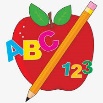 Week Beginning: 5th February 2024Here is a guide to help you for this week.  You can choose how to organise your tasks to suit what works for you.  Please bring book bags to school every day.  Remember to have lots of fun!  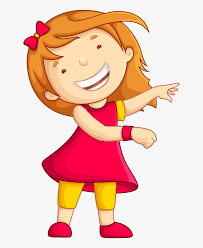 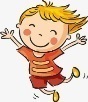 Primary 2 Homework   Week Beginning: 5th February 2024Here is a guide to help you for this week.  You can choose how to organise your tasks to suit what works for you.  Here is a guide to help you for this week.  You can choose how to organise your tasks to suit what works for you.  Please bring book bags to school every day.  *Your child can use their homework jotter for any writing they do.Remember to have lots of fun!  LiteracyNumeracyPhonics Each week your child will get new letters in the form of milk bottle lids.  Vowels are red and consonants are blue.  They need to know the letter sound, name and write the letter correctly.   They should try to make, read and write words with the sounds in their book bag.  This is called blending and can be quite tricky to begin with.   New sounds this week – yThe letters that should be in their book bag are – Group 1 - a t s i  n  pGroup 2 – m  r d e c kGroup 3 – g  l   f o  b uGroup 4 – h  w  j  v  yThe focus is to blend the letters to read and write words.  Most children should be able to make three letter words but if your child needs a challenge try four/five letter words that can be sounded out.  Eg spit, pant, stamp, mint, mist.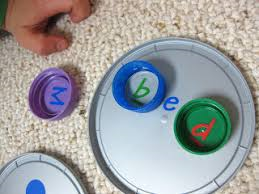 Below is a video below for you to watch to help support your child with blending. https://watchkin.com/ce7676932f TimeWe have been exploring o’clock times. Click on the link below and choose Level 1. Remind your child that it is only an o’clock time if the long hand is on the 12.https://mathsframe.co.uk/en/resources/resource/116/telling-the-time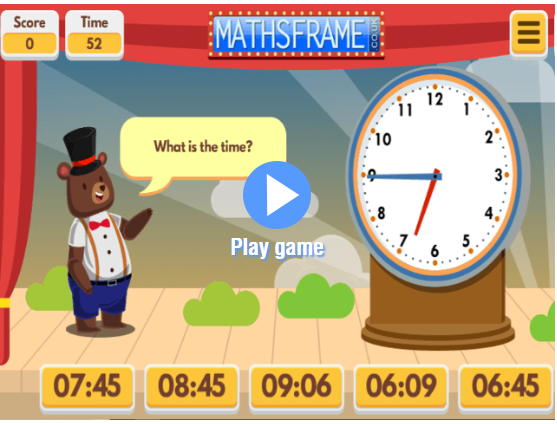 Common WordsWe have now moved onto Group 4 words.  This week’s words are –                                                      your  by  only  As we start the new year most children are confident in reading Groups 1 to 3.  They are still finding it a bit tricky to spell these words. This week’s homework is to practise spelling the words written in purple.Words the children should now know –  Group 1 – a  at  the  I  is  it an  and  in  Group 2 – am  as  me  did he  we  my  can  into  Group 3 – go  got  get  if   for   on    be   but   you     Group 4 – was  went  his   have  just  to*Group 3 word wall is in your child’s book bag.ReadingYour child may bring a reading book home.  Please encourage them to point to the words as they read.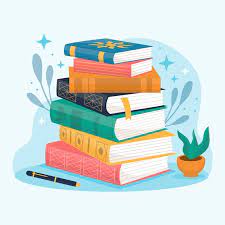 LiteracyNumeracyJoined PhonemesThis week’s phoneme is i-e (eg. time).  This is called a split phoneme.Click on the link below to find out about the job of ‘Magic e’.https://www.youtube.com/watch?v=7QXg8bvWXLgThis week’s spelling words are –       side   ride   hide   shine   white   smilePractise writing your spelling words.  Write or highlight the split phoneme in a different colour, eg side or side.*Choose some of your words to make sentences with.The joined phonemes your child should know are –Group 1 – ay, ea (as in leaf), ow (as in snow)Group 2 – ue (as in oo and you sounds), aw, oiGroup 3 – au, ew, ow (as in owl), ouGroup 4 – igh, y (as in cry)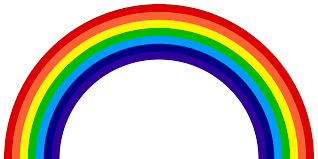 Addition to 20Click on the link below. Your child can use this to work out calculations that bridge 10. (eg. 9+4, 6+8).  This is a strategy where both of the numbers that are being added together are less than ten but add up to a teen number.  https://www.didax.com/apps/ten-frame/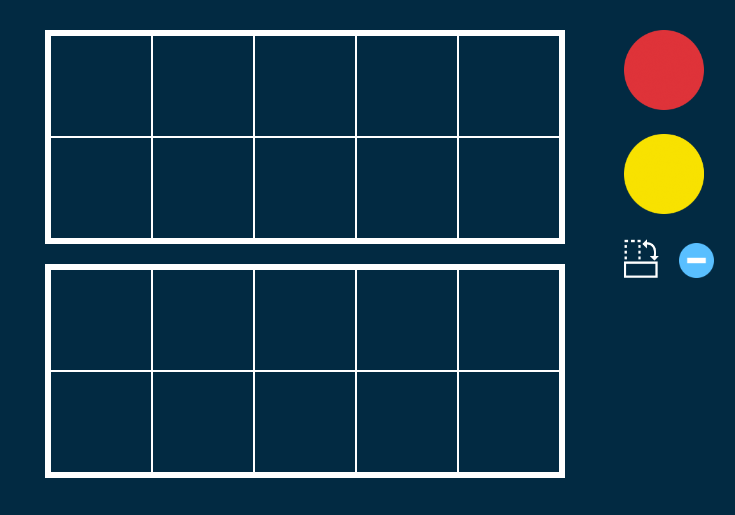 For each number in the addition calculation use a different colour counter – 9+4 (9-red, 4-yellow).  It is easier to make up the first ten frame with the counters and they can see what is left over to add to the 10. 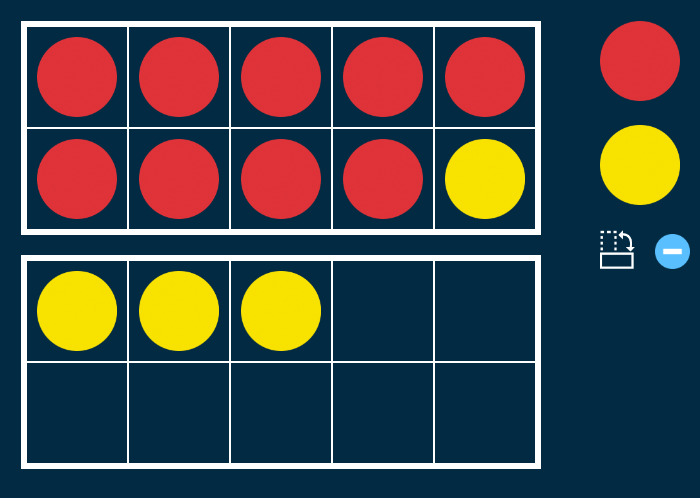 9+4  changes to  10+3  which equals  13 9+4=13Your child can write the calculations down in their jotter.Common WordsThis week’s common words are –           five  time  life  line*These words fit in with your spelling focus.  Do the spelling activity with these words too.Practise spelling Group 2 common wordsGroup 2 words – blue best number other  very  took  fast  there  then  some  their  lastTry the ‘Look, cover, write and check’ method – Copy the word, cover it and write it again without looking, then check it.  If you did not get it quite right, try it again.Group 1 words -  day  away  always  today  each  ask  year  eat  yellow  grow  again  foodGroup 3 words – because   week   keep   when  what  many  soon  book  how  where  now  too  round  found  wish  menGroup 4 words – who   after   hand   right   fly   bring   Mr.  two 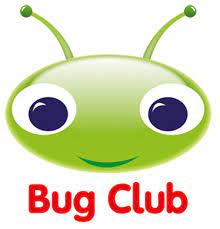 Your child will get their books home in their book bag when they have completed them in class.